2021年度四川省攀枝花市仁和生态环境监测站单位决算目录公开时间：2022年9月14日第一部分单位概况…………………………………………4一、职能简介……………………………………………4二、2021年重点工作完成情况…………………………4三、机构设置情况………………………………………5第二部分 2021年度单位决算情况说明……………………5一、收入支出决算总体情况说明………………………5二、收入决算情况说明…………………………………5三、支出决算情况说明…………………………………6四、财政拨款收入支出决算总体情况说明……………7五、一般公共预算财政拨款支出决算情况说明………7六、一般公共预算财政拨款基本支出决算情况说明…9七、“三公”经费财政拨款支出决算情况说明…………9八、政府性基金预算支出决算情况说明………………11九、国有资本经营预算支出决算情况说明……………11十、其他重要事项的情况说明…………………………11第三部分名词解释…………………………………………12第四部分附件…………………………………………………14第五部分附表…………………………………………………20一、收入支出决算总表……………………………………20二、收入决算表……………………………………………20三、支出决算表……………………………………………20四、财政拨款收入支出决算总表…………………………20五、财政拨款支出决算明细表……………………………20六、一般公共预算财政拨款支出决算表…………………20七、一般公共预算财政拨款支出决算明细表……………20八、一般公共预算财政拨款基本支出决算表……………20九、一般公共预算财政拨款项目支出决算表……………20十、一般公共预算财政拨款“三公”经费支出决算表…20十一、政府性基金预算财政拨款收入支出决算表………20十二、政府性基金预算财政拨款“三公”经费支出决算表..20十三、国有资本经营预算财政拨款收入支出决算表…………20十四、国有资本经营预算财政拨款支出决算表………………20第一部分单位概况一、职能简介负责辖区范围内的执法监测、监督性监测和突发生态环境事件应急监测等工作。二、2021年重点工作完成情况(一)例行监测。完成仁和城区环境空气质量自动监测国控新点位站房扩建、仪器设备安装调试以及点位搬迁等工作。按要求完成6个集中式饮用水水源地水质监测，水质均达《地表水环境质量标准》III类标准。完成大河流域仁和城区段水质及仁和辖区11条河长制河流水质监测。对辖区内3个功能区噪声、38个区域环境噪声监测点以及9条交通干线开展噪声监测。(二)重点污染源监督性监测。对辖区内7家水重点污染源企业开展水质监测。完成5个入河排污口、6个农村污水处理设施、4个公园水体水质监测。完成攀枝花钢城集团有限公司（瑞钢分公司）及仁和辖区在生产砖厂废气监测。完成中节能（攀枝花）清洁技术发展有限公司在线设备比对监测。(三)应急监测 对县级饮用水水源地胜利水库地表水、四医院、仁和污水处理厂外排水及岩神山隔离点生活污水等开展疫情应急监测共计140余次，参加应急演练3次。对油罐车泄漏及大田硫酸泄漏污染环境事件开展应急监测和后期跟踪监测工作。(四)执法监测积极做好第二轮中央和省生态环境保护督查入驻期间信访投诉件涉及噪声、废水、废气污染源等环境问题相关30余家企业投诉监测，配合大队开展投诉处理、中高考禁噪等专项监测，为环境管理提供了有利的数据支撑。三、机构设置情况仁和生态环境监测站属于攀枝花市生态环境局下属的二级预算单位，无下级预算单位。纳入2021年度单位决算编制范围的独立编制机构包括：1.攀枝花市仁和生态环境监测站。第二部分2021年度单位决算情况说明一、收入支出决算总体情况说明2021年度收、支总计314.52万元。与2020年相比，收、支总计各减少179.90万元，下降36.39%。主要变动原因是省级专项资金减少。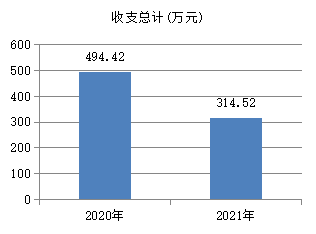 图1：收、支决算总计变动情况图二、收入决算情况说明2021年本年收入合计299.19万元，其中：一般公共预算财政拨款收入163.84万元，占54.76%；政府性基金预算财政拨款收入0万元，占0%；国有资本经营预算财政拨款收入0万元，占0%；上级补助收入0万元，占0%；事业收入0万元，占0%；经营收入0万元，占0%；附属单位上缴收入0万元，占0%；其他收入135.35万元，占45.23%。图2收入决算结构图三、支出决算情况说明2021年本年支出合计314.52万元，其中：基本支出252.03万元，占80.13%；项目支出62.49万元，占19.87%。上缴上级支出0万元，占0%；经营支出0万元，占0%；对附属单位补助支出0万元，占0%。图3：支出决算结构图四、财政拨款收入支出决算总体情况说明2021年财政拨款收、支总计179.18万元。与2020年相比，财政拨款收、支总计各减少313.83万元，下降63.66%。主要变动原因是省级专项资金减少，区级财政安排资金计入其他收支。图4财政拨款收、支决算总计变动情况五、一般公共预算财政拨款支出决算情况说明（一）一般公共预算财政拨款支出决算总体情况2021年一般公共预算财政拨款支出179.18万元，占本年支出合计的56.97%。与2020年相比，一般公共预算财政拨款支出减少44.73万元，下降19.98%。主要变动原因是由于机构改革，区级财政安排资金计入其他支出。图5一般公共预算财政拨款支出决算变动情况（二）一般公共预算财政拨款支出决算结构情况2021年一般公共预算财政拨款支出179.18万元，主要用于以下方面:社会保障和就业（类）支出14.10万元，占7.87%；节能环保（类）支出148.48万元，占82.87%；住房保障（类）支出16.60万元，占9.26%。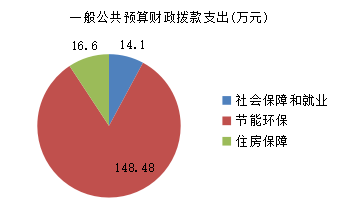 图6一般公共预算财政拨款支出决算结构（三）一般公共预算财政拨款支出决算具体情况2021年一般公共预算支出决算数为179.18万元，完成预算100%。其中：1.社会保障和就业（类）行政事业单位养老（款）机关事业单位基本养老保险缴费（项）: 支出决算为14.10万元，完成预算100%。2.节能环保（类）环境保护管理事务（款）其他环境保护管理事务（项）:支出决算为130.86万元，完成预算100%。3.节能环保（类）污染防治（款）其他污染防治（项）:支出决算为17.62万元，完成预算100%。4.住房保障（类）住房改革（款）住房公积金（项）:支出决算为16.60万元，完成预算100%。六、一般公共预算财政拨款基本支出决算情况说明	2021年一般公共预算财政拨款基本支出161.56万元，其中：人员经费157.21万元，主要包括：基本工资、津贴补贴、绩效工资、机关事业单位基本养老保险缴费、职工基本医疗保险缴费、公务员医疗补助缴费、其他社会保障缴费、其他工资福利支出、住房公积金等。
　　公用经费4.35万元，主要包括：办公费、培训费、公务接待费、工会经费、福利费、其他商品和服务支出等。七、“三公”经费财政拨款支出决算情况说明（一）“三公”经费财政拨款支出决算总体情况说明2021年“三公”经费财政拨款支出决算为0.08万元，完成预算100%，决算数与预算数持平的主要原因是厉行节约，严格控制公务接待。（二）“三公”经费财政拨款支出决算具体情况说明2021年“三公”经费财政拨款支出决算中，因公出国（境）费支出决算0万元，占0%；公务用车购置及运行维护费支出决算0万元，占0%；公务接待费支出决算0.08万元，占100%。具体情况如下：图7“三公”经费财政拨款支出结构1.因公出国（境）经费支出0万元。全年安排因公出国（境）团组0次，出国（境）0人。因公出国（境）支出决算与2020年持平。2.公务用车购置及运行维护费支出0万元。公务用车购置及运行维护费支出决算与2020年持平。其中：公务用车购置支出0万元。截至2021年12月底，单位共有公务用车0辆。公务用车运行维护费支出0万元。3.公务接待费支出0.08万元，完成预算100%。公务接待费支出决算比2020年减少0.09万元，下降52.38%。主要原因是厉行节约，严控公务接待。其中：国内公务接待支出0.08万元，主要用于开展业务活动开支的用餐费用。国内公务接待1批次，共计支出0.08万元，具体内容包括：市监测中心站对仁和生态环境监测站人员持证上岗考核用餐费0.08万元。外事接待支出0万元，外事接待0批次，0人，共计支出0万元。八、政府性基金预算支出决算情况说明2021年政府性基金预算财政拨款支出0万元。国有资本经营预算支出决算情况说明2021年国有资本经营预算财政拨款支出0万元。其他重要事项的情况说明（一）机关运行经费支出情况2021年，仁和生态环境监测站属公益一类事业单位，无机关运行经费，与2020年度决算数持平。（二）政府采购支出情况2021年，仁和生态环境监测站政府采购支出总额0万元，其中：政府采购货物支出0万元、政府采购工程支出0万元、政府采购服务支出0万元。（三）国有资产占有使用情况截至2021年12月31日，仁和生态环境监测站共有车辆0辆，其中：主要领导干部用车0辆、机要通信用车0辆、应急保障用车0辆、其他用车0辆。单价50万元以上通用设备0台（套），单价100万元以上专用设备0台（套）。（四）预算绩效管理情况根据预算绩效管理要求，本单位在2021年度预算编制阶段，组织对省级生态环境保护资金、空气环境质量激励约束资金、业务运行经费等5个项目开展了预算事前绩效评估，对5个项目编制了绩效目标，预算执行过程中，选取5个项目开展绩效监控，年终执行完毕后，对5个项目开展了绩效自评，2021年特定目标类部门预算项目绩效目标自评表见附件（第四部分）。名词解释1.财政拨款收入：指单位从同级财政部门取得的财政预算资金。2.其他收入：指单位取得的除上述收入以外的各项收入。主要是仁和区财政安排资金收入等。3.使用非财政拨款结余：指事业单位使用以前年度积累的非财政拨款结余弥补当年收支差额的金额。4.年初结转和结余：指以前年度尚未完成、结转到本年按有关规定继续使用的资金。5、年末结转和结余：指单位按有关规定结转到下年或以后年度继续使用的资金。6.社会保障和就业（类）行政事业单位养老（款）事业单位离退休（项）：指事业开支的离退休经费。7.社会保障和就业（类）行政事业单位养老（款）机关事业单位基本养老保险缴费支出（项）：指机关事业单位实施养老保险制度由单位缴纳的基本养老保险支出。8.社会保障和就业（类）行政事业单位养老（款）机关事业单位职业年金缴费（项）：指机关事业单位实施养老保险制度由单位实际缴纳的职业年金支出。9.卫生健康（类）行政事业单位医疗（款）公务员医疗补助（项）：指财政部门集中安排的公务员医疗补助经费。10.节能环保（类）环境保护管理事务（款）其他环境保护管理事务支出（项）：指除行政运行、一般行政管理事务、环境保护宣传、环境保护法规规划及标准、环境国际合作及履约、环境保护行政许可以外其他用于环境保护管理事务方面的支出。11.节能环保（类）污染防治（款）其他污染防治支出（项）：指除大气、水体、噪声、固体废弃物与化学品、放射源和放射性废物监管、辐射以外其他用于污染防治方面的支出。12.住房保障（类）住房改革（款）住房公积金（项）：指行政事业单位按人力资源和社会保障部、财政部规定的基本工资和津贴补贴以及规定比例为职工缴纳的住房公积金。13.基本支出：指为保障机构正常运转、完成日常工作任务而发生的人员支出和公用支出。14.项目支出：指在基本支出之外为完成特定行政任务和事业发展目标所发生的支出。15.“三公”经费：指单位用财政拨款安排的因公出国（境）费、公务用车购置及运行费和公务接待费。其中，因公出国（境）费反映单位公务出国（境）的国际旅费、国外城市间交通费、住宿费、伙食费、培训费、公杂费等支出；公务用车购置及运行费反映单位公务用车车辆购置支出（含车辆购置税）及租用费、燃料费、维修费、过路过桥费、保险费等支出；公务接待费反映单位按规定开支的各类公务接待（含外宾接待）支出。第四部分附件附件第五部分附表一、收入支出决算总表二、收入决算表三、支出决算表四、财政拨款收入支出决算总表五、财政拨款支出决算明细表六、一般公共预算财政拨款支出决算表七、一般公共预算财政拨款支出决算明细表八、一般公共预算财政拨款基本支出决算表九、一般公共预算财政拨款项目支出决算表十、一般公共预算财政拨款“三公”经费支出决算表十一、政府性基金预算财政拨款收入支出决算表十二、政府性基金预算财政拨款“三公”经费支出决算表十三、国有资本经营预算财政拨款收入支出决算表十四、国有资本经营预算财政拨款支出决算表2021年特定目标类部门预算项目绩效目标自评2021年特定目标类部门预算项目绩效目标自评2021年特定目标类部门预算项目绩效目标自评2021年特定目标类部门预算项目绩效目标自评2021年特定目标类部门预算项目绩效目标自评2021年特定目标类部门预算项目绩效目标自评2021年特定目标类部门预算项目绩效目标自评2021年特定目标类部门预算项目绩效目标自评2021年特定目标类部门预算项目绩效目标自评主管部门及代码主管部门及代码攀枝花市生态环境局攀枝花市生态环境局攀枝花市生态环境局攀枝花市生态环境局实施单位实施单位攀枝花市仁和生态环境监测站项目预算
执行情况
（万元）项目预算
执行情况
（万元）预算数：预算数：预算数：269.10执行数：执行数：15.34项目预算
执行情况
（万元）项目预算
执行情况
（万元）其中：财政拨款其中：财政拨款其中：财政拨款269.10其中：财政拨款其中：财政拨款15.34项目预算
执行情况
（万元）项目预算
执行情况
（万元）其他资金其他资金其他资金其他资金其他资金年度总体目标完成情况预期目标预期目标预期目标预期目标预期目标目标实际完成情况目标实际完成情况目标实际完成情况年度总体目标完成情况完成各项监测任务；购置监测设备一批。完成各项监测任务；购置监测设备一批。完成各项监测任务；购置监测设备一批。完成各项监测任务；购置监测设备一批。完成各项监测任务；购置监测设备一批。完成各项监测任务,监测设备已采购完成，按照合同先支付30%款项才验收使用。完成各项监测任务,监测设备已采购完成，按照合同先支付30%款项才验收使用。完成各项监测任务,监测设备已采购完成，按照合同先支付30%款项才验收使用。年度绩效指标完成情况一级指标一级指标二级指标三级指标三级指标预期指标值实际完成指标值实际完成指标值年度绩效指标完成情况完成指标完成指标数量指标完成监测任务、配置监测设备完成监测任务、配置监测设备完成11家污染源监测，农村生活污水处理设施监测，1个县级饮用水点位监测，5个乡镇饮用水点位监测及其它相关省控监测任务完成11家污染源监测，农村生活污水处理设施监测，1个县级饮用水点位监测，5个乡镇饮用水点位监测及其它相关省控监测任务完成11家污染源监测，农村生活污水处理设施监测，1个县级饮用水点位监测，5个乡镇饮用水点位监测及其它相关省控监测任务年度绩效指标完成情况完成指标完成指标质量指标完成各项监测任务及设备购置完成各项监测任务及设备购置完成各项监测任务及设备购置完成各项监测任务及设备购置未验收完成各项监测任务及设备购置未验收年度绩效指标完成情况完成指标完成指标时效指标完成各项工作完成各项工作2021年12月底已完成已完成年度绩效指标完成情况完成指标完成指标成本指标完成监测任务及设备购置完成监测任务及设备购置完成监测任务及设备购置已支付15.34万元，剩余资金待安排后及时支付已支付15.34万元，剩余资金待安排后及时支付年度绩效指标完成情况效益
指标效益
指标经济效益指标污染治理技术和装备污染治理技术和装备扩大扩大扩大年度绩效指标完成情况效益
指标效益
指标社会效益指标环境公共服务程度环境公共服务程度逐步提高逐步提高逐步提高年度绩效指标完成情况效益
指标效益
指标生态效益指标生态环境质量生态环境质量逐步改善逐步改善逐步改善年度绩效指标完成情况满意
度指标满意
度指标满意度指标群众满意度群众满意度≧80%≧80%≧80%2021年特定目标类部门预算项目绩效目标自评2021年特定目标类部门预算项目绩效目标自评2021年特定目标类部门预算项目绩效目标自评2021年特定目标类部门预算项目绩效目标自评2021年特定目标类部门预算项目绩效目标自评2021年特定目标类部门预算项目绩效目标自评2021年特定目标类部门预算项目绩效目标自评2021年特定目标类部门预算项目绩效目标自评2021年特定目标类部门预算项目绩效目标自评主管部门及代码主管部门及代码攀枝花市生态环境局攀枝花市生态环境局攀枝花市生态环境局攀枝花市生态环境局实施单位实施单位攀枝花市仁和生态环境监测站项目预算
执行情况
（万元）项目预算
执行情况
（万元）预算数：预算数：预算数：84.40执行数：执行数：0项目预算
执行情况
（万元）项目预算
执行情况
（万元）其中：财政拨款其中：财政拨款其中：财政拨款84.40其中：财政拨款其中：财政拨款0项目预算
执行情况
（万元）项目预算
执行情况
（万元）其他资金其他资金其他资金其他资金其他资金年度总体目标完成情况预期目标预期目标预期目标预期目标预期目标目标实际完成情况目标实际完成情况目标实际完成情况年度总体目标完成情况开展能力建设，保障现有空气自动监测站正常运行。开展能力建设，保障现有空气自动监测站正常运行。开展能力建设，保障现有空气自动监测站正常运行。开展能力建设，保障现有空气自动监测站正常运行。开展能力建设，保障现有空气自动监测站正常运行。购置全自动恒温恒湿滤膜称重系统、紫外烟气分析仪、大流量低浓度烟尘分析仪等仪器，现完成挂网招标工作。购置全自动恒温恒湿滤膜称重系统、紫外烟气分析仪、大流量低浓度烟尘分析仪等仪器，现完成挂网招标工作。购置全自动恒温恒湿滤膜称重系统、紫外烟气分析仪、大流量低浓度烟尘分析仪等仪器，现完成挂网招标工作。年度绩效指标完成情况一级指标一级指标二级指标三级指标三级指标预期指标值实际完成指标值实际完成指标值年度绩效指标完成情况完成指标完成指标数量指标购置全自动恒温恒湿滤膜称重系统、紫外烟气分析仪、大流量低浓度烟尘分析仪等仪器购置全自动恒温恒湿滤膜称重系统、紫外烟气分析仪、大流量低浓度烟尘分析仪等仪器1批完成挂网招投标工作完成挂网招投标工作年度绩效指标完成情况完成指标完成指标质量指标项目合格项目合格通过验收未完成未完成年度绩效指标完成情况完成指标完成指标时效指标项目完成时间项目完成时间2021年12月底前未完成未完成年度绩效指标完成情况完成指标完成指标成本指标购置全自动恒温恒湿滤膜称重系统、紫外烟气分析仪、大流量低浓度烟尘分析仪等仪器购置全自动恒温恒湿滤膜称重系统、紫外烟气分析仪、大流量低浓度烟尘分析仪等仪器84.40万元未完成未完成年度绩效指标完成情况效益
指标效益
指标生态效益指标促进生态环境质量巩固和改善促进生态环境质量巩固和改善持续改善未完成未完成年度绩效指标完成情况效益
指标效益
指标可持续影响指标持续对空气环境质量监测持续对空气环境质量监测长期未完成未完成年度绩效指标完成情况满意
度指标满意
度指标满意度指标群众对环境质量的满意度群众对环境质量的满意度基本满意未完成未完成2021年特定目标类部门预算项目绩效目标自评2021年特定目标类部门预算项目绩效目标自评2021年特定目标类部门预算项目绩效目标自评2021年特定目标类部门预算项目绩效目标自评2021年特定目标类部门预算项目绩效目标自评2021年特定目标类部门预算项目绩效目标自评2021年特定目标类部门预算项目绩效目标自评2021年特定目标类部门预算项目绩效目标自评2021年特定目标类部门预算项目绩效目标自评2021年特定目标类部门预算项目绩效目标自评主管部门及代码主管部门及代码主管部门及代码攀枝花市生态环境局攀枝花市生态环境局攀枝花市生态环境局实施单位实施单位实施单位攀枝花市仁和生态环境监测站项目预算
执行情况
（万元）项目预算
执行情况
（万元）项目预算
执行情况
（万元）预算数：预算数：2020执行数：执行数：2.28项目预算
执行情况
（万元）项目预算
执行情况
（万元）项目预算
执行情况
（万元）其中：财政拨款其中：财政拨款2020其中：财政拨款其中：财政拨款2.28项目预算
执行情况
（万元）项目预算
执行情况
（万元）项目预算
执行情况
（万元）其他资金其他资金其他资金其他资金年度总体目标完成情况预期目标预期目标预期目标预期目标预期目标目标实际完成情况目标实际完成情况目标实际完成情况目标实际完成情况年度总体目标完成情况为保障仁和生态环境监测站开展环境监测工作，全力以赴打赢2021年度污染防治攻坚战。为保障仁和生态环境监测站开展环境监测工作，全力以赴打赢2021年度污染防治攻坚战。为保障仁和生态环境监测站开展环境监测工作，全力以赴打赢2021年度污染防治攻坚战。为保障仁和生态环境监测站开展环境监测工作，全力以赴打赢2021年度污染防治攻坚战。为保障仁和生态环境监测站开展环境监测工作，全力以赴打赢2021年度污染防治攻坚战。为保障仁和生态环境监测站开展环境监测工作，全力以赴打赢2021年度污染防治攻坚战。为保障仁和生态环境监测站开展环境监测工作，全力以赴打赢2021年度污染防治攻坚战。为保障仁和生态环境监测站开展环境监测工作，全力以赴打赢2021年度污染防治攻坚战。为保障仁和生态环境监测站开展环境监测工作，全力以赴打赢2021年度污染防治攻坚战。年度绩效指标完成情况一级指标二级指标二级指标三级指标三级指标预期指标值预期指标值实际完成指标值实际完成指标值年度绩效指标完成情况完成指标数量指标数量指标环境质量监测环境质量监测环境质量监测、污染源监测等监测经费保障环境质量监测、污染源监测等监测经费保障环境质量监测、污染源监测等监测经费保障环境质量监测、污染源监测等监测经费保障年度绩效指标完成情况完成指标质量指标质量指标环境质量监测环境质量监测完成全年监测任务，出具有效监测报告完成全年监测任务，出具有效监测报告完成全年监测任务，出具有效监测报告完成全年监测任务，出具有效监测报告年度绩效指标完成情况完成指标时效指标时效指标经费保障时限经费保障时限经费保障时限经费保障时限已完成已完成年度绩效指标完成情况完成指标成本指标成本指标环境质量监测经费环境质量监测经费20万元20万元2.28万元，无资金，待安排后及时支付2.28万元，无资金，待安排后及时支付年度绩效指标完成情况效益
指标生态效益指标生态效益指标促进生态环境质量巩固和改善促进生态环境质量巩固和改善开展大气、水、土壤污染防治、核与辐射等专项检查，环境执法专项行动、移动执法检查，规范污染源监管，降低污染排放，助推环境质量巩固和改善开展大气、水、土壤污染防治、核与辐射等专项检查，环境执法专项行动、移动执法检查，规范污染源监管，降低污染排放，助推环境质量巩固和改善开展大气、水、土壤污染防治、核与辐射等专项检查，环境执法专项行动、移动执法检查，规范污染源监管，降低污染排放，助推环境质量巩固和改善开展大气、水、土壤污染防治、核与辐射等专项检查，环境执法专项行动、移动执法检查，规范污染源监管，降低污染排放，助推环境质量巩固和改善年度绩效指标完成情况效益
指标可持续影响指标可持续影响指标促进环保意识的提高促进环保意识的提高持续促进环境质量改善，提高全民环境保护意识持续促进环境质量改善，提高全民环境保护意识持续促进环境质量改善，提高全民环境保护意识持续促进环境质量改善，提高全民环境保护意识年度绩效指标完成情况满意
度指标满意度指标满意度指标群众对环境质量的满意度群众对环境质量的满意度基本满意基本满意基本满意基本满意2021年特定目标类部门预算项目绩效目标自评2021年特定目标类部门预算项目绩效目标自评2021年特定目标类部门预算项目绩效目标自评2021年特定目标类部门预算项目绩效目标自评2021年特定目标类部门预算项目绩效目标自评2021年特定目标类部门预算项目绩效目标自评2021年特定目标类部门预算项目绩效目标自评2021年特定目标类部门预算项目绩效目标自评2021年特定目标类部门预算项目绩效目标自评主管部门及代码主管部门及代码主管部门及代码攀枝花市生态环境局攀枝花市生态环境局实施单位实施单位实施单位攀枝花市仁和生态环境监测站项目预算
执行情况
（万元）项目预算
执行情况
（万元）项目预算
执行情况
（万元）预算数：预算数：44.88执行数：执行数：44.88项目预算
执行情况
（万元）项目预算
执行情况
（万元）项目预算
执行情况
（万元）其中：财政拨款其中：财政拨款其中：财政拨款其中：财政拨款项目预算
执行情况
（万元）项目预算
执行情况
（万元）项目预算
执行情况
（万元）其他资金其他资金44.88其他资金其他资金44.88年度总体目标完成情况预期目标预期目标预期目标预期目标目标实际完成情况目标实际完成情况目标实际完成情况目标实际完成情况年度总体目标完成情况环境监测业务及办公用房1100平方米，保障环境监测工作顺利进行。环境监测业务及办公用房1100平方米，保障环境监测工作顺利进行。环境监测业务及办公用房1100平方米，保障环境监测工作顺利进行。环境监测业务及办公用房1100平方米，保障环境监测工作顺利进行。环境监测业务及办公用房1100平方米，保障环境监测工作顺利进行。环境监测业务及办公用房1100平方米，保障环境监测工作顺利进行。环境监测业务及办公用房1100平方米，保障环境监测工作顺利进行。环境监测业务及办公用房1100平方米，保障环境监测工作顺利进行。年度绩效指标完成情况一级指标二级指标二级指标三级指标预期指标值预期指标值实际完成指标值实际完成指标值年度绩效指标完成情况完成指标数量指标数量指标环境监测业务及办公用房面积1100平方米1100平方米1100平方米1100平方米年度绩效指标完成情况完成指标质量指标质量指标房屋安全房屋结构安全可靠，通水、电，消防措施到位房屋结构安全可靠，通水、电，消防措施到位房屋结构安全可靠，通水、电，消防措施到位房屋结构安全可靠，通水、电，消防措施到位年度绩效指标完成情况完成指标时效指标时效指标租赁时限2020年、2021年2020年、2021年已完成已完成年度绩效指标完成情况完成指标成本指标成本指标租赁费44.88万元44.88万元44.88万元44.88万元年度绩效指标完成情况效益
指标社会效益指标社会效益指标保障环境监测工作正常开展为环境行政执法提供依据，为办理群众生态环境类信访投诉提供技术保障和数据支撑为环境行政执法提供依据，为办理群众生态环境类信访投诉提供技术保障和数据支撑为环境行政执法提供依据，为办理群众生态环境类信访投诉提供技术保障和数据支撑为环境行政执法提供依据，为办理群众生态环境类信访投诉提供技术保障和数据支撑年度绩效指标完成情况效益
指标生态效益指标生态效益指标保障环境监测工作正常开展动态掌握辖区主要水体、噪声环境质量变化情况，为环境管理和决策提供依据动态掌握辖区主要水体、噪声环境质量变化情况，为环境管理和决策提供依据动态掌握辖区主要水体、噪声环境质量变化情况，为环境管理和决策提供依据动态掌握辖区主要水体、噪声环境质量变化情况，为环境管理和决策提供依据年度绩效指标完成情况满意
度指标满意度指标满意度指标群众对环境质量的满意度≧90%≧90%≧90%≧90%2021年特定目标类部门预算项目绩效目标自评2021年特定目标类部门预算项目绩效目标自评2021年特定目标类部门预算项目绩效目标自评2021年特定目标类部门预算项目绩效目标自评2021年特定目标类部门预算项目绩效目标自评2021年特定目标类部门预算项目绩效目标自评2021年特定目标类部门预算项目绩效目标自评2021年特定目标类部门预算项目绩效目标自评2021年特定目标类部门预算项目绩效目标自评2021年特定目标类部门预算项目绩效目标自评主管部门及代码主管部门及代码主管部门及代码攀枝花市生态环境局攀枝花市生态环境局实施单位实施单位实施单位实施单位攀枝花市仁和生态环境监测站项目预算
执行情况
（万元）项目预算
执行情况
（万元）项目预算
执行情况
（万元）预算数：预算数：1010执行数：执行数：0项目预算
执行情况
（万元）项目预算
执行情况
（万元）项目预算
执行情况
（万元）其中：财政拨款其中：财政拨款其中：财政拨款其中：财政拨款项目预算
执行情况
（万元）项目预算
执行情况
（万元）项目预算
执行情况
（万元）其他资金其他资金1010其他资金其他资金0年度总体目标完成情况预期目标预期目标预期目标预期目标预期目标目标实际完成情况目标实际完成情况目标实际完成情况目标实际完成情况年度总体目标完成情况完成仁和国控环境空气质量自动监测子站搬迁站房及围栏等附属设施建设完成仁和国控环境空气质量自动监测子站搬迁站房及围栏等附属设施建设完成仁和国控环境空气质量自动监测子站搬迁站房及围栏等附属设施建设完成仁和国控环境空气质量自动监测子站搬迁站房及围栏等附属设施建设完成仁和国控环境空气质量自动监测子站搬迁站房及围栏等附属设施建设完成仁和国控环境空气质量自动监测子站搬迁站房及围栏等附属设施建设完成仁和国控环境空气质量自动监测子站搬迁站房及围栏等附属设施建设完成仁和国控环境空气质量自动监测子站搬迁站房及围栏等附属设施建设完成仁和国控环境空气质量自动监测子站搬迁站房及围栏等附属设施建设年度绩效指标完成情况一级指标二级指标二级指标三级指标三级指标预期指标值预期指标值实际完成指标值实际完成指标值年度绩效指标完成情况完成指标数量指标数量指标建成国控环境空气质量自动监测站房建成国控环境空气质量自动监测站房1座1座1座1座年度绩效指标完成情况完成指标质量指标质量指标站房结构安全可靠，站房内环境条件满足自动监测设备运行要求站房结构安全可靠，站房内环境条件满足自动监测设备运行要求站房面积≧15平方米，空高≧2米，三相电源≧15kw，站房内温度25±5℃，相对湿度≦80%站房面积≧15平方米，空高≧2米，三相电源≧15kw，站房内温度25±5℃，相对湿度≦80%站房面积≧15平方米，空高≧2米，三相电源≧15kw，站房内温度25±5℃，相对湿度≦80%站房面积≧15平方米，空高≧2米，三相电源≧15kw，站房内温度25±5℃，相对湿度≦80%年度绩效指标完成情况完成指标时效指标时效指标完工时间完工时间2021年12月31日2021年12月31日已完成已完成年度绩效指标完成情况完成指标成本指标成本指标站房主体结构及防潮防渗建设、隔离围栏等站房主体结构及防潮防渗建设、隔离围栏等10万元10万元财政无资金，待安排后及时支付财政无资金，待安排后及时支付年度绩效指标完成情况效益
指标社会效益指标社会效益指标城区风貌改善城区风貌改善项目建成后，现有点位所在区住建局办公楼片区旧城改造可顺利进行，城区风貌得到改善项目建成后，现有点位所在区住建局办公楼片区旧城改造可顺利进行，城区风貌得到改善项目建成后，现有点位所在区住建局办公楼片区旧城改造可顺利进行，城区风貌得到改善项目建成后，现有点位所在区住建局办公楼片区旧城改造可顺利进行，城区风貌得到改善年度绩效指标完成情况效益
指标可持续影响指标可持续影响指标使用时间使用时间≧10年≧10年≧10年≧10年年度绩效指标完成情况满意
度指标满意度指标满意度指标满意度指标满意度指标群众满意度群众满意度≧90%≧90%